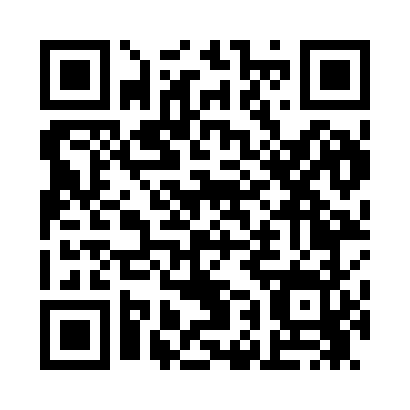 Prayer times for East Knox, Maine, USAMon 1 Jul 2024 - Wed 31 Jul 2024High Latitude Method: Angle Based RulePrayer Calculation Method: Islamic Society of North AmericaAsar Calculation Method: ShafiPrayer times provided by https://www.salahtimes.comDateDayFajrSunriseDhuhrAsrMaghribIsha1Mon3:034:5612:414:498:2510:182Tue3:044:5712:414:498:2510:183Wed3:054:5712:414:498:2510:174Thu3:064:5812:414:498:2410:165Fri3:074:5912:424:498:2410:166Sat3:084:5912:424:498:2410:157Sun3:095:0012:424:498:2310:148Mon3:105:0112:424:498:2310:139Tue3:125:0212:424:498:2210:1210Wed3:135:0312:424:498:2210:1111Thu3:145:0312:424:498:2110:1012Fri3:155:0412:434:498:2110:0913Sat3:175:0512:434:498:2010:0814Sun3:185:0612:434:488:1910:0715Mon3:205:0712:434:488:1910:0616Tue3:215:0812:434:488:1810:0417Wed3:225:0912:434:488:1710:0318Thu3:245:1012:434:488:1610:0219Fri3:255:1112:434:488:1510:0020Sat3:275:1212:434:478:159:5921Sun3:295:1312:434:478:149:5722Mon3:305:1412:434:478:139:5623Tue3:325:1512:434:478:129:5424Wed3:335:1612:434:468:119:5325Thu3:355:1712:434:468:109:5126Fri3:365:1812:434:468:099:4927Sat3:385:1912:434:458:079:4828Sun3:405:2012:434:458:069:4629Mon3:415:2112:434:448:059:4430Tue3:435:2212:434:448:049:4331Wed3:455:2312:434:448:039:41